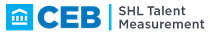 Praktikum in internationaler HR-Unternehmensberatung 94 % der Fortune-100-Unternehmen sind unsere Kunden - sei dabei, wenn wir die restlichen 6 % für uns gewinnen!WER WIR SIND

CEB, das führende mitgliederbasierte Beratungsunternehmen, gibt Führungskräften und ihren Teams Einblick in die Prozesse der erfolgreichsten Unternehmen und bietet ihnen praktische Lösungen, um ihre Geschäftsabläufe zu revolutionieren. CEB´s SHL Talent Measurement Solutions ist ein integraler Bestandteil von CEB und gehört zu den weltweit führenden Beratungsunternehmen im Bereich Talent Measurement. Wir unterstützen über 10.000 Organisationen weltweit und stellen unsere Lösungen in über 110 Ländern, 30 Sprachen und 40 Industriesektoren zur Verfügung. Mehr Informationen unter www.ceb.shl.com.

Für den Standort in Frankfurt a.M. suchen wir jederzeit eine/n Praktikant/in.

Das bieten wir dir: Profunde Einblicke in unser Beratungsgeschäft Einbindung in Konzeption und Durchführung von Beratungsprojekten mit internationalen Kunden und Kollegen Entwicklung und Durchführung von Beurteilungs- und unternehmensspezifischen Feedbackprozessen, Mitarbeit an Ergebnisdarstellung, Hospitation in Feedback-und Entwicklungsgesprächen Einblick in Prozesse zur Anforderungsanalyse und Kompetenzmodellentwicklung Einführung in Anwendung und Interpretation unserer umfangreichen Produktpalette Ein erstklassiges Arbeitsumfeld in einem professionellen Team Eine attraktive VergütungUnsere Erwartungen an dich: Du hast sowohl im Studium (Psychologie, Sozialwissenschaften, Pädagogik oder BWL mit HR Schwerpunkt, ab dem 3. Semester) als auch in der Praxis bereits erste Erfahrungen gesammelt Spaß an Projektarbeit und hohe Eigenverantwortung sowie Eigeninitiative Sicherer Umgang mit dem MS Office-Paket Gute Englischkenntnisse in Wort und Schrift Teamfähigkeit sowie sicheres Auftreten Dienstleistungs- und Qualitätsorientierung.Wir haben dein Interesse Geweckt? – Bitte sende deine aussagekräftigen Bewerbungsunterlagen per Email an: malina.nobbe@shl.com